Complete the balance sheet of Flying Roos Corporation. 
You have the following information:
Debt ratio = 40.00%
DSO = 39 days
Current ratio = 1.5
Inventory turnover ratio = 3.375
Sales = $2,250,000Cost of goods sold=$1.6875Flying Roos Corporation
Balance Sheet as of December 31,2011Flying Roos Corporation
Balance Sheet as of December 31,2011Flying Roos Corporation
Balance Sheet as of December 31,2011Flying Roos Corporation
Balance Sheet as of December 31,2011Flying Roos Corporation
Balance Sheet as of December 31,2011Flying Roos Corporation
Balance Sheet as of December 31,2011Flying Roos Corporation
Balance Sheet as of December 31,2011Assets:Assets:Assets:Liabilities and Equity:Liabilities and Equity:Liabilities and Equity:Cash and marketable securities$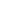 Accounts payable and accruals$Accounts receivableNotes payable300,000InventoriesTotal current assets$Total current liabilities$Long-term debt2,000,000Net plant and equipmentCommon stockRetained earnings$1,250,000Total assets$8,000,000Total liabilities and equity$